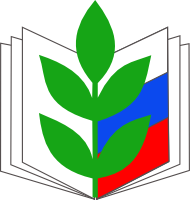 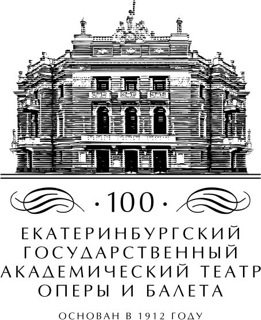 СПЕЦПРЕДЛОЖЕНИЯ ЯНВАРЬ-ФЕВРАЛЬ 2018 годПриглашаем в театр

13.01 опера Травиата
16.01 опера Сатьяграха
17.01 балет Жизель
18 и 25.01 опера Пассажирка
23.01 опера Летучий голландец

03.02 опера Граф Ори
06.02 опера Кармен 300/400
07.02 балет Жизель
08.02 опера Богема
09.02 балет Тщетная предосторожность
13.02 опера Мадам Баттерфлай
14.02 опера Травиата
16.02 опера Евгений Онегин
17.02 опера Царская невеста
27.02 опера Пассажирка
28.02 одноактные балеты Наяда и рыбак, Занавес и Пять танго.Стоимость билетов на оперы по 200/300 рублей, балеты по 400/500 рублейКоличество билетов ограниченно.